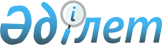 Об определении мест для размещения агитационных печатных материалов
					
			Утративший силу
			
			
		
					Постановление Сырдарьинского районного акимата Кызылординской области от 28 декабря 2011 года N 546. Зарегистрировано Департаментом юстиции Кызылординской области 30 декабря 2011 года N 10-8-164. Утратило силу  постановлением Сырдарьинского районного акимата Кызылординской области от 07 мая 2012 года N 188      Сноска. Утратило силу постановлением Сырдарьинского районного акимата Кызылординской области от 07.05.2012 N 188.

      В соответствии с пунктом 6 статьи 28 Контитуционного Закона Республики Казахстан "О выбырах в Республики Казахстан" акимат Сырдарьинского района ПОСТАНОВЛЯЕТ:



      1. Определить места для размещения агитационных печатных материалов согласно приложению.



      2. Контроля за исполнением данного постановления возложить на заместителя акима района Е. Ажикенова.



      3. Настоящее постановление вводится в действие со дня первого офицального опубликования.      Акима района                                С. Тауипбаев      Приложение к постановлению

      районного акимата от 25 декабря

      2011 года N 546 

Места для размещения агитационного печатных материалов
					© 2012. РГП на ПХВ «Институт законодательства и правовой информации Республики Казахстан» Министерства юстиции Республики Казахстан
				N
По избирательным участкам
Места для размещения агитационных печатных материалов
1N 136 А. Токмаганбетов избирательный участокДоска возле аппарата акима аульного округа А. Токмаганбетов2N 137 Теренозек избирательный участок

 

N 138 Майжарма избирательный участокN 153 Муратбаев избирательный участокДоска возле дома культуры района и  центральная площадь, улица Алиакбарова;

Доска возле школы-лицея N 35 им. И. Токтыбаева и Аманкелды;

 

Доска возле профессионального лицея N 10 и улица Муратбаева3N 139 Кундызды избирательный участокДоска возле аппарата акима аульного округа Кундызды4N 140 С.Сейфуллин избирательный участокДоска возле аппарата акима аульного округа С.Сейфуллин 5N 141 Калжан ахун избирательный участокДоска возле аппарата акима аульного округа Калжан ахун6N 142 Инкардария избирательный участокДоска возле аппарата акима аульного округа Инкардария7N 143 Акжарма избирательный участокДоска возле аппарата акима аульного округа Акжарма 8N 144 Чаган избирательный участокN 152 Жадигер избирательный участокДоска возле аппарата акима аульного округа Чаган

 

Доска возле аульного дома культуры Жадигер9N 145 Н. Илиясов избирательный участокДоска возле аппарата акима аульного округа Н. Илиясов 10N 146 Ширкейли избирательный участокДоска возле аппарата акима аульного округа Ширкейли11N 147 Когалыколь избирательный участокДоска возле аппарата акима аульного округа Когалыколь12N 148 Бесарык избирательный участокДоска возле аппарата акима аульного округа Бесарык13N 149 Аманкелді избирательный участокДоска возле аппарата акима аульного округа Аманкелды14N 150 Жетиколь избирательный участокДоска возле аппарата акима аульного округа Жетиколь15N 151 Айдарлы избирательный участокДоска возле аппарата акима аульного округа Айдарлы 